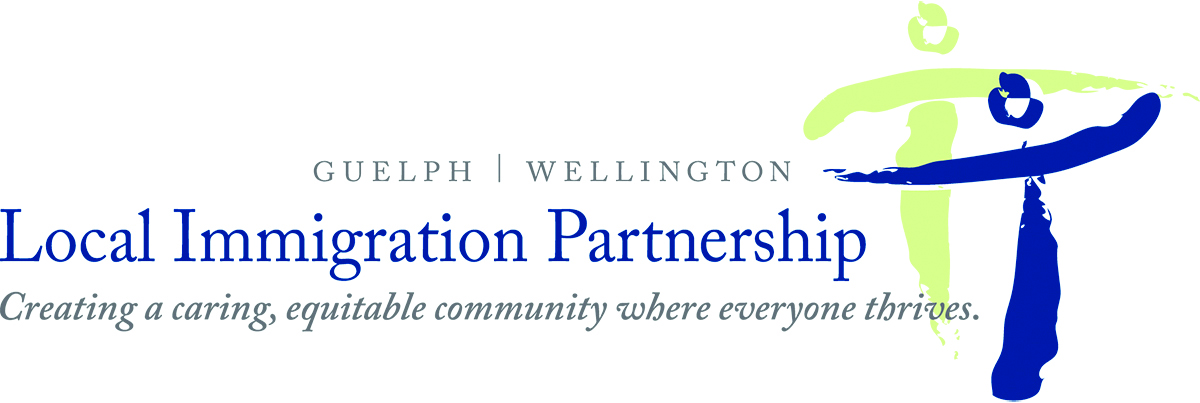 Member/Volunteer Application Form Thank you so much for your interest in becoming involved with the Guelph-Wellington Local Immigration Partnership! Having a diverse membership is an important goal for the GWLIP. Anyone is invited to apply. Many of the questions in this form ask for specific information that can help us to ensure that we recruit members with varied backgrounds. However, if you are not comfortable answering a question, you can refrain from doing so. Personal information is collected under the authority of the Municipal Act, in accordance with provisions of Municipal Freedom of Information and Protection of Privacy (MFIPPA). For questions regarding the collection, use, and disclosure of personal information please contact Jennifer Slater, Program Manager Information, Privacy and Elections at (519) 822-1260 ext. 2349.To submit or ask questions regarding the application form please contact:Nicholas Dochertynicholas.docherty@guelph.ca519-822-1260 ext. 2625City Hall, 1 Carden St., Guelph, ON, N1H 3A1Please submit a copy of your résumé with this application PART 1: CONTACT INFORMATIONPART 2: BACKGROUND AND PERSONAL PERSPECTIVEThe GWLIP is seeking members that can bring a diversity of perspective and personal experience to the Leadership Council. 1. 	How old are you?18-24 	25-35	36-49	50-64	65+2. 	Do you have personal experience of immigration?	 Yes		No If yes, what year did you arrive in Canada?  3. 	Do you work in a field directly related to immigration?	Yes		No 
4. 	If you work, what sector do you consider yourself a part of?Public sector	Non-profit 	Private sector 	Self-employed	Other (please describe) 5. 	Do you own your own business?	Yes		No 6. Do you currently sit on any boards or committees? Yes		NoIf so, please list:7. Please describe any local, regional or provincial networks that you are a part of: 8. If you are representing an organization, what kinds of resources might your organization be able to share with GWLIP?Staff time	Financial support 	Technical expertise 	Access to databases or other information	Other (please describe) 9. If you are NOT representing an organization, why are you interested in joining GWLIP?10. If you are representing an organization, would you be willing to contribute by purchasing GWLIP event tickets for your staff? Yes  		No11. What other unique experience do you bring to support the work of the GWLIP?PART 3: SKILLS AND CAPACITIESThe purpose of this section is to determine if applicants have skills and capacities that can help the GWLIP in the implementation of projects.Please attach a copy of your resume to this formPlease indicate the areas in which you have professional experience:	Settlement services	Canadian immigration policy / procedures	Other government policy (please describe) 	Law	Employment / Human Resources	Recruitment	Human Rights	Social assistance	Housing	Education	Fine Arts	Cultural events	Healthcare	Nutrition	Trades	Trade certification	Statistics	Finance	Accounting	Marketing	Design of marketing materials	Engineering	GIS	Computing	Website management / design	Database management / implementation  Other (please describe) PART 5: KEY POLICIES: CONFIDENTIALITY & CONFLICT OF INTEREST Given the widely collaborative nature of the GWLIP, it is essential that the GWLIP uphold the strictest confidentiality and conflict of interest policies. By signing, you agree to abide by these policies. Please feel free to ask for clarification.Confidentiality policy I understand that while I am a volunteer/member of the GWLIP, I may come across information, whether verbal, written, or computerized, that is confidential. I agree that I will not disclose any confidential/non-public information to anyone outside of the GWLIP that concerns GWLIP and partner business, or concerns a staff, volunteer, customer or other person associated with GWLIP or its partners.Conflict of interest policyVolunteers shall not use their position for personal gain, or undertake business activities that interfere or impact on the performance of their duties.Signature:  		Date (Day/Month/Year):Name: Name: Name: Organization you are representing, if any: Organization you are representing, if any: Organization you are representing, if any: Current Employer (if applicable):Current Employer (if applicable):Job Title:Address: Address: Address: City/town:			Prov:		Postal Code: City/town:			Prov:		Postal Code: City/town:			Prov:		Postal Code: E-mail:				Phone:Phone:Cell: Emergency contact: Emergency contact: 